Hessische Lehrkräfteakademie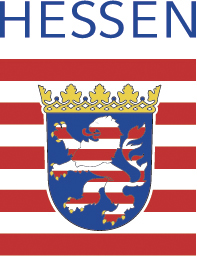 Studienseminar für Gymnasien MarburgRobert-Koch-Straße 17  35037 MarburgTel.: 06421 616-469  E-Mail: Poststelle.STS-GYM.MR@kultus.hessen.deModulevaluation	Raum für weitere Anmerkungen:Was hat Ihnen in dem Modul besonders zugesagt?Welche Veränderungsvorschläge haben Sie?Für ein Auswertungsgespräch über das Modul sind folgende Punkte für Sie besonders wichtig:Mein Gesamteindruck zum Modul ist (formulieren Sie Ihre Einschätzung bitte in einigen Stichworten):Mein Gesamteindruck zum Modul ist (formulieren Sie Ihre Einschätzung bitte in einigen Stichworten):Mein Gesamteindruck zum Modul ist (formulieren Sie Ihre Einschätzung bitte in einigen Stichworten):Mein Gesamteindruck zum Modul ist (formulieren Sie Ihre Einschätzung bitte in einigen Stichworten):Mein Gesamteindruck zum Modul ist (formulieren Sie Ihre Einschätzung bitte in einigen Stichworten):Mein Gesamteindruck zum Modul ist (formulieren Sie Ihre Einschätzung bitte in einigen Stichworten):trifft zutrifft eher zutrifft eher nicht zutrifft nicht zu1.Die Inhalte der Modulsitzungen ... orientierten sich an den Ausbildungsvorgaben und entsprachen meinen Lern- und Ausbildungsinteressen. ... konnte ich in meiner Unterrichtstätigkeit sinnvoll nutzen.2.Die Arbeit im Modul ... war effizient und zielorientiert. ... ließ auch Raum für selbstgesteuerte Lernprozesse.... bezog die Unterrichtspraxis in genügendem Maße mit ein.... wurde durch eine sinnvolle Auswahl an Literatur unterstützt.... war geeignet, um Praxiserfahrungen einzubringen.... wurde von mir verantwortungsvoll unterstützt.3.Bei Unterrichtsbesuchen... wurde auf den Entwurf adäquat eingegangen.... wurden Stärken und Schwächen angemessen in den Blick genommen.... wurden Perspektiven in Form eines „persönlichen Programms“ formuliert.... wurden die Aspekte des Auswertungsgespräches nachvollziehbar in schriftlicher Form (von AuA oder LiV) gesichert.... war die Bewertung gut nachvollziehbar.4.Den Ausbilder/ die Ausbilderin nahm ich wahr als... gut vorbereitet ... strukturiert... ermutigend... offen für abweichende / vielfältige Meinungen